AOSA/SCST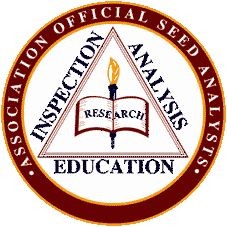 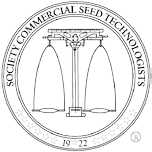 RE-EXAMINATION APPLICATIONA non-refundable exam fee ($500 for CSA/RST $300 for CSA-G/CVT & CSA-P/CPT, $50 for RGT/CGT) must accompany this application for re-examination and submitted to the Executive Director and the appropriate examination chair no later than two months prior to examination date.
Complete below if you have changed employment since original application was filed:CSA/RST, CSA-G/CVT, CSA-P/CPT CONTINUING EDUCATION REQUIREMENTS:5 points in the area of the exam failed or 6 points (3 points germination, 3 points purity) if retaking both exams. Continuing education requirements must be completed after the failed attempt and prior to re-examination and filed with the Executive Director and Exam co-chair.List Approved Workshops, Webinars or Private Training (approved by Teaching and Training Committee)Proof of attendance must be submitted at time of application.RGT/CGT CONTINUING EDUCATION REQUIREMENTS:Less than 1 year since last examination 10 pointsMore than 1 year since last examination 20 pointsContinuing education requirements must be completed after the failed attempt and prior to re-examination and filed with the Executive Director and Exam co-chair.List Approved Workshops, Webinars or Private Training (approved by Teaching and Training Committee)Proof of attendance must be submitted at time of application.SCST APPLICANT: I affirm:that the foregoing is an honest and truthful statement concerning my equipment, reference material, education, training and experience.that to maintain the integrity of the exam I will not discuss the contents of the exam once I have completed it.that I have read the Constitution and the By-laws of the Society of Commercial Seed Technologists and understand what is expected of a RST/CVT/CPT/RGT/CGT (available at www.analyzeseeds.com/scst-constitution-by-laws/, or by contacting the Executive Director).that if I successfully fulfill all requirements and am accepted into membership, I will uphold and conform to all such rules and ethics as are now, or which may become, a part of the Constitution and By-Laws of this Society.and that I will actively participate in Society affairs annual conventions, committee assignments, and obligations of elective office.AOSA APPLICANT: I affirm:that the foregoing is an honest and truthful statement concerning my Laboratory, reference material, education, training and experience.that in order to maintain the integrity of the exam I will not discuss the contents of the exam once I have completed it.that if I successfully fulfill all requirements and am Certified as a CSA, CSA-P or CSA-G, I will maintain the highest technical and ethical standards of Seed testing.and that I will actively participate in the Association’s affairs annual conventions, committee assignments, and obligations of elective office.AOSA applicants, please submit application to: leanne.duncan@inspection.gc.caand aosa@aosaseed.comSCST applicants, please submit application to: sarah.graybill@sgs.comand scst@seedtechnology.net

SCST Genetics applicants, please submit application to: molly.richeson@agreliant.comand scst@seedtechnology.net Applicant Name:Phone:Employer Name:Email:Address:City/State/Zip Code:Date of Previous Examination:  Date of Previous Examination:  Date of Previous Examination:  Date of Previous Examination:  Date of Previous Examination:  Re-Examination Location (Hosting Facility):  Re-Examination Location (Hosting Facility):  Re-Examination Location (Hosting Facility):  Re-Examination Location (Hosting Facility):  Date of Scheduled Re-Examination: Date of Scheduled Re-Examination: Date of Scheduled Re-Examination: Date of Scheduled Re-Examination: Please indicate the exam you wish to take:Please indicate the exam you wish to take:Please indicate the exam you wish to take:CSA-G/CVT (Germination)   CSA-G/CVT (Germination)   WrittenPracticalBoth SectionsCSA-P/CPT (Purity)   CSA-P/CPT (Purity)   WrittenPracticalBoth SectionsRGT – practical Please indicate which exam:  RGT – practical Please indicate which exam:  RGT – written Please indicate which exam:  RGT – written Please indicate which exam:  Original EmployerAddressCityZip CodeOrganizerDateOrganizerDateSignature:  Date:  Signature:  Date:  